REPUBLIKA HRVATSKAVUKOVARSKO - SRIJEMSKA ŽUPANIJAILAČAV. NAZORA 24, ILAČAKLASA: 602-02/14-01/93URBROJ:2188-33-01-14-1IZVJEŠĆEO REALIZACIJI GODIŠNJEG PLANA I PROGRAMA RADA ŠKOLE ZA 2013./2014. ŠKOLSKU GODINU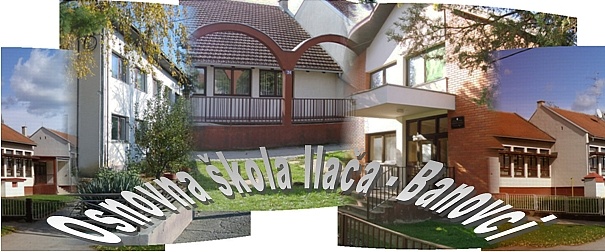 U Ilači, 31. 08. 2014. godineUVJETI RADA1.1.	Podaci o upisnom područjuUpisno područje Osnovne škole Ilača-Banovci obuhvaća tri naselja i to Ilaču,  Banovce i Vinkovačke Banovce, koji se nalaze u Vukovarsko-Srijemskoj županiji.Sjedište škole je u Ilači, a područne škole se nalaze u Banovcima i Vinkovačkim Banovcima. Specifičnost upisnog područja ogleda se u tome što matična škola  pripada Općini Tovarnik, a područne škole pripadaju Općini Nijemci. Promjena školskog područja, u odnosu na prethodne godine nije bilo. Promjena u postojećoj mreži škola nije bilo. Prometna povezanost područnih i matične škole je dobra.1.2.	Prostorni uvjeti1.2.1.	Unutarnji školski prostorMATIČNA ŠKOLAUvjeti rada u matičnoj školi su vrlo dobri. Opća opremljenost matične škole nastavnim sredstvima i pomagalima je vrlo dobra te nema teškoća u ostvarivanju odgojno-obrazovnog procesa.Broj učionica: razredna nastava - 1, klasičnih učionica - 3, informatička učionica -1,specijaliziranih učionica-2knjižnica – 1Matičnoj školi nedostaje:kabineti za pripremanje učiteljaured za pedagogadvorana za tjelesnu  i zdravstvenu kulturu sa pratećim sadržajima,vanjska igrališta za TZK,prostor za čistačice sa spremištem za sredstva i pribor za čišćenje,spremište za kosilice, alat i priborPŠ BANOVCIUvjeti rada su djelomično zadovoljavajući. Zgrada je stara, nefunkcionalna i ne odgovara normativima pedagoškog standarda. Učionica na katu je preuređena u informatičku učionicu i knjižnicu, te se nastava odvija u jednoj smjeni. Opremljenost nastavnim sredstvima i pomagalima je solidna. Knjižnicu bi trebalo popuniti knjigama srpskih autora za lektiru.Područnoj školi nedostaje:vanjsko asfaltirano igralište za TZK.PŠ VINKOVAČKI BANOVCIUvjeti rada su zadovoljavajući s obzirom na broj učenika. Nastava se odvija u jednoj učionici i u jednoj smjeni. Opremljenost nastavnim sredstvima i pomagalima je vrlo dobra. Područnoj školi nedostaje:vanjsko asfaltirano igralište za TZK1.2. KadroviU razrednoj  i predmetnoj nastavi svi učitelji osim učiteljice glazbene kulture Branke Alviž (nestručna), učitelja matematike Gorana Boronjeka (nestručan) imaju odgovarajuću stručnu spremu i rade na neodređeno radno vrijeme.Škola ima i dva stručna suradnika: pedagoga i knjižničara, oba s odgovarajućom stručnom spremom i oba rade na pola radnog vremena.2. ORGANIZACIJA RADA 2.1. Podaci o učenicima, razrednim odjelima i organizaciji nastaveMatična školaPŠ BanovciPŠ Vinkovački banovciNastava je organizirana u 1. smjeni. Prva smjena započinje s radom u 7:45 sati. Školski je sat trajao 45 minuta. Svi oblici nastavnog i izvannastavnog rada izvođeni su u petodnevnom radnom tjednu. Trajanje sati, početak smjena i trajanje odmora učenika tijekom dana :Prijepodnevna smjena                             07:45  - 08:30                                 08:35 – 09:20                                09:35 – 10:20                                 10:25 – 11.10                                11:15 – 12:00                                 12:05 – 12:50                                 12:55 – 13:40                                  13:45 – 14:3014:35 – 15:20Formirano je 13 razrednih odijela s 101 učenikom. Od toga je 5 razrednih odijela od 1. do 4. razreda s 41 učenikom i 8 razrednih odijela od 5. do 8. razreda sa 60 učenika. 3.REALIZACIJA NASTAVNIH PLANOVA I PROGRAMA Nastava je započela 2. rujna 2013. godine. Realizirano je 177 ili 178 nastavnih i 179, 181, radnih dana. Na sjednicama razrednih vijeća ove godine utvrđeno je da su svi razredni odijeli ostvarili najmanje 177 nastavnih radnih dana. Nastavni planovi i program, te školski kurikulum  realizirani su u predviđenom obujmu.4. IZBORNA, DOPUNSKA I DODATNA NASTAVA   (OŠ Ilača-Banovci)IZBORNA NASTAVA izvodi se iz njemačkog jezika (11 skupina, 4. – 8. r.), katoličkog vjeronauka (9 skupina, 1. – 8.r.) i informatike (8 skupina, 5. – 8. r.) Ponuda izborne nastave uvjetovana je strukturom obveza učitelja.Učitelji uredno i redovito obavljaju svoje radne zadatke. Dostupan im je fotokopirni stroj, brojni priručnici i didaktički materijali. Škola je vrlo dobro opremljena kompjuterskom opremom, premda je zastarjela, ali zbog pomanjkanja financijskih sredstava nužno je koristiti se postojećom.DOPUNSKA NASTAVA izvodi se za slabije učenike iz hrvatskog, srpskog i engleskog jezika te  matematike. Dopunska nastava organizira se redovito.Za svakog učenika koji je pohađao dopunsku nastavu postoji evidencija koju su učitelji pisali na prilagođenim obrascima. Za svakog učenika izrađen je poseban program prema prazninama u znanju koje treba nadoknaditi. Sa svakim učenikom se radilo individualno. Uspjeh učenika govori o uspješnosti dopunske nastave.DODATNA NASTAVA - darovitim učenicima ponudili smo mogućnost izbora dodatne nastave.5.  IZVANNASTAVNE I IZVANŠKOLSKE AKTIVNOSTIŠkola je i ove školske godine učenicima ponudila ukupno 10 izvannastavnih aktivnosti, čiji se rad odvijao kroz 13 skupina.  Veliki  broj učenika bio je uključen u izvannastavne aktivnosti u školi (oko 96, tj. jedan je učenik bio uključen i u više izvannastavnih aktivnosti):U školi su djelovale slijedeće izvannastavne aktivnosti:LikovnaDramskaRecitatorskaCrveni križNovinariZborPles i ritmikaNogometRukometMladi cvjećariUčenici su pohađali i izvanškolske aktivnosti: folklor, nogomet, tamburašku skupinu. Iako je oko 40 učenika redovito pohađalo izvanškolske aktivnosti, moramo naglasiti kako su naši učenici ograničeni i ponudom aktivnosti u selu u kojima bi kvalitetno mogli iskoristiti svoje slobodno vrijeme. Nisu svi učenici u mogućnosti putovati do Vukovara ili Vinkovaca gdje bi se mogli uključiti u više izvanškolskih aktivnosti i klubova.6. IZVANUČIONIČKA NASTAVAOve školske godine ostvareni su sljedeći izleti i ekskurzije:III. i IV. razred: Škola u prirodi SelceI., II.,III. i IV. razred: Posjet kazalištu u OsijekuI.,II.,III.,IV.,V., VI., VII., VIII. Razred – Vukovar – kino projekcijaTijekom nastavne godine održani su i razni projekti.7. JAVNA I KULTURNA DJELATNOSTVeliku pozornost posvetili smo  kulturnoj i javnoj djelatnosti škole. Obilježili smo sve značajnije datume tijekom školske godine.Priredbe u školi i izvan škole bile su:8. USPJEH UČENIKAŠkolsku godinu 2013./2014. započeli smo sa 105 učenika, a završili sa 101, budući da su nam se četiri učenika romske nacionalnosti ispisala.Svi učenici nastavnu godinu 2013./2014. završili su uspješno te niti jedan učenik nije upućen na polaganje razrednog, predmetnog ili popravnog ispita, kao ni na ponavljanje razreda.8.1. Uspjeh učenika razredne nastave ( Matična škola – Ilača)U razrednoj je nastavi ukupno ocijenjeno 33 učenika (100%), od čega je 7 učenika  I. razreda. Sljedeći dijagram donosi prikaz raspodjele ocjena po učenicima.USPJEH UČENIKA RN8.3. Uspjeh učenika I. – VIII. razreda Na razini cijele škole ocijenjeni su svi učenici, a sljedeći grafikon pokazuje distribuciju ocjena u frekvencijama i postotcima.USPJEH UČENIKA I.-VIII. RAZREDAOdličnih – 45Vrlo dobrih – 32Dobrih – 4USPJEH UČENIKA I.-VIII. RAZREDAOdličnih – 55,5 %Vrlo dobrih – 39,5 %Dobrih – 5%9.1. Uspjeh učenika razredne nastave ( Područna škola – Banovci )U razrednoj je nastavi ukupno ocijenjeno 5 učenika (100%), od čega je 1 učenik I. razreda. Sljedeći dijagram donosi prikaz raspodjele ocjena po učenicima.USPJEH UČENIKA RN9.2. Uspjeh učenika predmetne nastaveU predmetnoj nastavi ocijenjeni su, također, svi učenici, njih 12 (100%).Raspodjelu ocjena po učenicima izraženu u frekvenciji prikazuje sljedeci grafikon.USPJEH UČENIKA PNOdličan  - 7Vrlo dobar – 59.3. Uspjeh učenika I. – VIII. razreda Na razini cijele škole ocijenjeni su svi učenici, a sljedeći grafikon pokazuje distribuciju ocjena u frekvencijama i postotcima.USPJEH UČENIKA I.-VIII. RAZREDAOdličnih – 8Vrlo dobrih – 9USPJEH UČENIKA I.-VIII. RAZREDAOdličnih – 47 %Vrlo dobrih – 53 %10.1. Uspjeh učenika razredne nastave ( Područna škola – V. Banovci )U razrednoj je nastavi ukupno ocijenjeno 3 učenika (100%), od čega je 1 učenik  I. razreda. Sljedeći dijagram prikazuje raspodjelu ocjena po učenicima.USPJEH UČENIKA RNOvi podaci nam govore kako je najveći broj učenika prošao s odličnim i vrlo dobrim  uspjehom.Ravnatelj i pedagog škole su tijekom školske godine posjećivali sate i analizirali iste.Za učenicu generacije jednoglasno je izabrana Lucija Tulić.11.PEDAGOŠKE MJERE I VLADANJE (OŠ Ilača – Banovci)Ove školske godine 95 učenika (94%) imalo je uzorno vladanje,  6  učenika (0,5%) imalo je dobro ponašanje.Tijekom nastavne godine izrečene su u sljedeće pedagoške mjere: 10.IZOSTANCITijekom školske 2013./2014.god.učenici su ukupno izostali 3706 sati. Od toga je opravdano 3705  sati, a 1 sat je neopravdan.Od ukupnog broja izostanaka 27,1% (1006) izostanaka otpada na učenike RN, a 72,9% (2700) izostanaka na učenike PN. Svi neopravdani izostanci otpadaju na učenike PN.Najveći broj opravdanih izostanaka bilježimo u VII. a razredu (534) i  VIII. a razredu (804)11.SURADNJA S RODITELJIMAU okviru suradnje s roditeljima učenika održano je 39 roditeljskih sastanaka i 273 individualna razgovora s roditeljima.Od ukupnog broja roditeljskih sastanaka 24 je održano u razrednoj, a 15 u predmetnoj nastavi.Što se tiče individualnih razgovora, od ukupnog broja razgovora 129 ih je održano u razrednoj, a 144 u predmetnoj nastavi.Veliki broj roditelja učenika aktivno se uključio i pomagao realizaciju raznovrsnih programa škole. Zahvaljujemo svim roditeljima na pomoći i suradnji.14.RAD STRUČNIH TIJELA I TIJELA UPRAVLJANJA14.1. Rad učiteljskog vijeća	Učiteljsko je vijeće do kraja školske godine održalo 6 sjednica. Rješavani su svi tekući problemi vezani za rad škole. Svi izostanci s Učiteljskog  vijeća bili su opravdani.14.2.Rad razrednih vijećaRazredna vijeća rade u sjednicama. Održano je 4 sjednice razrednih vijeća.14.3. Rad razrednikaSvaki je razrednik na početku školske godine izradio plan i program rada s posebnim naglaskom na odgojno djelovanje i socijalni status učenika, te uvrstio određen broj sati zdravstvenog odgoja. Održano je prosječno 3 roditeljska sastanka u svakom razredu. Broj individualnih razgovora s roditeljima kretao se od 13 do 58 po odjelu. Suradnja roditelja i škole je bila dobra i uspješna.15.ZAKLJUČAK	Ovu školsku godini obilježili su brojni uspješno realizirani projekti u kojima su svi zaposlenici škole svojim kvalitetnim, kreativnim i predanim radom omogućili učenicima jednako tako kvalitetna, domišljata i originalna postignuća. Raduje nas da nam u našem radu pomažu roditelji, kojima je stalo do uspjeha naše škole. U Ilači, 31. kolovoza 2014. godine.Ravnatelj:__________________________Josip Gelemanović, prof.OBILJEŽJE:RAZREDNANASTAVARAZREDNANASTAVAPREDMETNA NASTAVAPREDMETNA NASTAVAPREDMETNA NASTAVAUKUPNOUKUPNOUKUPNOOBILJEŽJE:UČENIKAODIJELAODIJELAUČENIKAODIJELAODIJELAUČENIKAODIJELAOŠIlača33334844817OBILJEŽJE:RAZREDNANASTAVARAZREDNANASTAVAPREDMETNA NASTAVAPREDMETNA NASTAVAPREDMETNA NASTAVAUKUPNOUKUPNOUKUPNOOBILJEŽJE:UČENIKAODIJELAODIJELAUČENIKAODIJELAODIJELAUČENIKAODIJELAPŠBanovci5111244175OBILJEŽJE:RAZREDNANASTAVARAZREDNANASTAVAPREDMETNA NASTAVAPREDMETNA NASTAVAPREDMETNA NASTAVAUKUPNOUKUPNOUKUPNOOBILJEŽJE:UČENIKAODIJELAODIJELAUČENIKAODIJELAODIJELAUČENIKAODIJELAPŠV.Banovci311---31IZBORNI PREDMET:BROJ UČENIKAKATOLIČKI VJERONAUK94 PRAVOSLAVNI VJERONAUK17NJEMAČKI JEZIK64INFORMATIKA59 SRPSKI JEZIK2PREDMETBROJ SKUPINAMAT7HJ8SJ1ENGLESKI JEZIK2UKUPNO18PREDMETIBROJ SKUPINAHRVATSKI JEZIK1MATEMATIKA8UKUPNO9AKTIVNOSTIBROJ SKUPINAKULTURNE6ZNANSTVENE1SPORTSKE5HUMANITARNE1UKUPNO:13AKTIVNOSTRAZREDVRIJEMEDoček prvašićaI.Rujan 2013.HODI.– I V.Rujan 2013.Mala GospaV - VIII.Rujan 2013.Dan NeovisnostiI.-VIII.Listopad 2013.Dani kruhaI.-VIII.Listopad 2013.Dan sjećanja na VukovarI.-IV.Studeni 2013.Blagdan Sv. NikoleI.-IV.Prosinac 2013.ValentinovoV. - VIII.Veljača 2014.Majčin danI.- IV.Svibanj 2014.Završna priredba 4.razredaIV.Lipanj 2014.Dan školeI.-VIII.Lipanj 2014.Odličan – 25Vrlo dobar – 88.2. Uspjeh učenika predmetne nastaveU predmetnoj nastavi ocijenjeni su, također, svi učenici, njih 48 (100%).Raspodjelu ocjena po učenicima izraženu u frekvenciji prikazuje sljedeci grafikon.USPJEH UČENIKA PNOdličan  - 20Vrlo dobar – 24Dobar – 4Odličan – 1Vrlo dobar – 4Odličnih – 2Vr. Dobrih – 1PISM.OPOMENAUKORSTROGIUKORPRESELJENJE U DRUGUŠKOLUUKUPNOPOHVALANAGRADAUKUPNORAZR.NASTAVA-----28-28PREDM.NASTAVA--2-227128UKUPNO--2-255156